Note:   APPLICATIONS SUBMITTED WILL BE TREATED IN FULL CONFIDENCE.             THE DECISION OF THE BOARD OF TRUSTEE RHB-UKM ENDOWMENT FUND IS FINAL. Semua permohonan dianggap sulit. Keputusan Jawatankuasa Pemegang Amanah Dana Endowmen RHB-UKM adalah muktamad.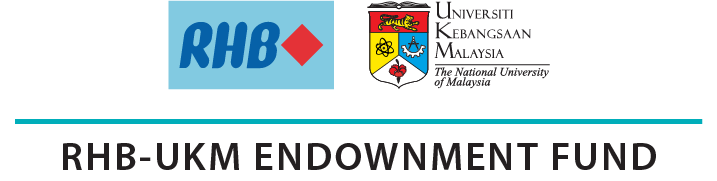 APPLICATION FORMRHB-UKM RESEARCH GRANT SCHEMESkim Geran Penyelidikan RHB-UKMHardcopy and softcopy (Ms.Word) of this form must be submitted to the RHB-UKM Research Secretariat, Administration Office, Level 1, UKM-Graduate School of Business, Universiti Kebangsaan Malaysia [Incomplete Form will be rejected]APPLICATION FORMRHB-UKM RESEARCH GRANT SCHEMESkim Geran Penyelidikan RHB-UKMHardcopy and softcopy (Ms.Word) of this form must be submitted to the RHB-UKM Research Secretariat, Administration Office, Level 1, UKM-Graduate School of Business, Universiti Kebangsaan Malaysia [Incomplete Form will be rejected]APPLICATION FORMRHB-UKM RESEARCH GRANT SCHEMESkim Geran Penyelidikan RHB-UKMHardcopy and softcopy (Ms.Word) of this form must be submitted to the RHB-UKM Research Secretariat, Administration Office, Level 1, UKM-Graduate School of Business, Universiti Kebangsaan Malaysia [Incomplete Form will be rejected]APPLICATION FORMRHB-UKM RESEARCH GRANT SCHEMESkim Geran Penyelidikan RHB-UKMHardcopy and softcopy (Ms.Word) of this form must be submitted to the RHB-UKM Research Secretariat, Administration Office, Level 1, UKM-Graduate School of Business, Universiti Kebangsaan Malaysia [Incomplete Form will be rejected]APPLICATION FORMRHB-UKM RESEARCH GRANT SCHEMESkim Geran Penyelidikan RHB-UKMHardcopy and softcopy (Ms.Word) of this form must be submitted to the RHB-UKM Research Secretariat, Administration Office, Level 1, UKM-Graduate School of Business, Universiti Kebangsaan Malaysia [Incomplete Form will be rejected]APPLICATION FORMRHB-UKM RESEARCH GRANT SCHEMESkim Geran Penyelidikan RHB-UKMHardcopy and softcopy (Ms.Word) of this form must be submitted to the RHB-UKM Research Secretariat, Administration Office, Level 1, UKM-Graduate School of Business, Universiti Kebangsaan Malaysia [Incomplete Form will be rejected]APPLICATION FORMRHB-UKM RESEARCH GRANT SCHEMESkim Geran Penyelidikan RHB-UKMHardcopy and softcopy (Ms.Word) of this form must be submitted to the RHB-UKM Research Secretariat, Administration Office, Level 1, UKM-Graduate School of Business, Universiti Kebangsaan Malaysia [Incomplete Form will be rejected]APPLICATION FORMRHB-UKM RESEARCH GRANT SCHEMESkim Geran Penyelidikan RHB-UKMHardcopy and softcopy (Ms.Word) of this form must be submitted to the RHB-UKM Research Secretariat, Administration Office, Level 1, UKM-Graduate School of Business, Universiti Kebangsaan Malaysia [Incomplete Form will be rejected]APPLICATION FORMRHB-UKM RESEARCH GRANT SCHEMESkim Geran Penyelidikan RHB-UKMHardcopy and softcopy (Ms.Word) of this form must be submitted to the RHB-UKM Research Secretariat, Administration Office, Level 1, UKM-Graduate School of Business, Universiti Kebangsaan Malaysia [Incomplete Form will be rejected]APPLICATION FORMRHB-UKM RESEARCH GRANT SCHEMESkim Geran Penyelidikan RHB-UKMHardcopy and softcopy (Ms.Word) of this form must be submitted to the RHB-UKM Research Secretariat, Administration Office, Level 1, UKM-Graduate School of Business, Universiti Kebangsaan Malaysia [Incomplete Form will be rejected]APPLICATION FORMRHB-UKM RESEARCH GRANT SCHEMESkim Geran Penyelidikan RHB-UKMHardcopy and softcopy (Ms.Word) of this form must be submitted to the RHB-UKM Research Secretariat, Administration Office, Level 1, UKM-Graduate School of Business, Universiti Kebangsaan Malaysia [Incomplete Form will be rejected]APPLICATION FORMRHB-UKM RESEARCH GRANT SCHEMESkim Geran Penyelidikan RHB-UKMHardcopy and softcopy (Ms.Word) of this form must be submitted to the RHB-UKM Research Secretariat, Administration Office, Level 1, UKM-Graduate School of Business, Universiti Kebangsaan Malaysia [Incomplete Form will be rejected]APPLICATION FORMRHB-UKM RESEARCH GRANT SCHEMESkim Geran Penyelidikan RHB-UKMHardcopy and softcopy (Ms.Word) of this form must be submitted to the RHB-UKM Research Secretariat, Administration Office, Level 1, UKM-Graduate School of Business, Universiti Kebangsaan Malaysia [Incomplete Form will be rejected]APPLICATION FORMRHB-UKM RESEARCH GRANT SCHEMESkim Geran Penyelidikan RHB-UKMHardcopy and softcopy (Ms.Word) of this form must be submitted to the RHB-UKM Research Secretariat, Administration Office, Level 1, UKM-Graduate School of Business, Universiti Kebangsaan Malaysia [Incomplete Form will be rejected]APPLICATION FORMRHB-UKM RESEARCH GRANT SCHEMESkim Geran Penyelidikan RHB-UKMHardcopy and softcopy (Ms.Word) of this form must be submitted to the RHB-UKM Research Secretariat, Administration Office, Level 1, UKM-Graduate School of Business, Universiti Kebangsaan Malaysia [Incomplete Form will be rejected]TITLE OF PROPOSED RESEARCH:Tajuk penyelidikan yang dicadangkan :TYPE OF RESEARCH:Jenis Penyelidikan:      Fundamental	Applied   	TITLE OF PROPOSED RESEARCH:Tajuk penyelidikan yang dicadangkan :TYPE OF RESEARCH:Jenis Penyelidikan:      Fundamental	Applied   	TITLE OF PROPOSED RESEARCH:Tajuk penyelidikan yang dicadangkan :TYPE OF RESEARCH:Jenis Penyelidikan:      Fundamental	Applied   	TITLE OF PROPOSED RESEARCH:Tajuk penyelidikan yang dicadangkan :TYPE OF RESEARCH:Jenis Penyelidikan:      Fundamental	Applied   	TITLE OF PROPOSED RESEARCH:Tajuk penyelidikan yang dicadangkan :TYPE OF RESEARCH:Jenis Penyelidikan:      Fundamental	Applied   	TITLE OF PROPOSED RESEARCH:Tajuk penyelidikan yang dicadangkan :TYPE OF RESEARCH:Jenis Penyelidikan:      Fundamental	Applied   	TITLE OF PROPOSED RESEARCH:Tajuk penyelidikan yang dicadangkan :TYPE OF RESEARCH:Jenis Penyelidikan:      Fundamental	Applied   	TITLE OF PROPOSED RESEARCH:Tajuk penyelidikan yang dicadangkan :TYPE OF RESEARCH:Jenis Penyelidikan:      Fundamental	Applied   	TITLE OF PROPOSED RESEARCH:Tajuk penyelidikan yang dicadangkan :TYPE OF RESEARCH:Jenis Penyelidikan:      Fundamental	Applied   	TITLE OF PROPOSED RESEARCH:Tajuk penyelidikan yang dicadangkan :TYPE OF RESEARCH:Jenis Penyelidikan:      Fundamental	Applied   	TITLE OF PROPOSED RESEARCH:Tajuk penyelidikan yang dicadangkan :TYPE OF RESEARCH:Jenis Penyelidikan:      Fundamental	Applied   	TITLE OF PROPOSED RESEARCH:Tajuk penyelidikan yang dicadangkan :TYPE OF RESEARCH:Jenis Penyelidikan:      Fundamental	Applied   	TITLE OF PROPOSED RESEARCH:Tajuk penyelidikan yang dicadangkan :TYPE OF RESEARCH:Jenis Penyelidikan:      Fundamental	Applied   	TITLE OF PROPOSED RESEARCH:Tajuk penyelidikan yang dicadangkan :TYPE OF RESEARCH:Jenis Penyelidikan:      Fundamental	Applied   	TITLE OF PROPOSED RESEARCH:Tajuk penyelidikan yang dicadangkan :TYPE OF RESEARCH:Jenis Penyelidikan:      Fundamental	Applied   	DETAILS OF RESEARCHER / MAKLUMAT PENYELIDIK DETAILS OF RESEARCHER / MAKLUMAT PENYELIDIK DETAILS OF RESEARCHER / MAKLUMAT PENYELIDIK DETAILS OF RESEARCHER / MAKLUMAT PENYELIDIK DETAILS OF RESEARCHER / MAKLUMAT PENYELIDIK DETAILS OF RESEARCHER / MAKLUMAT PENYELIDIK DETAILS OF RESEARCHER / MAKLUMAT PENYELIDIK DETAILS OF RESEARCHER / MAKLUMAT PENYELIDIK DETAILS OF RESEARCHER / MAKLUMAT PENYELIDIK DETAILS OF RESEARCHER / MAKLUMAT PENYELIDIK DETAILS OF RESEARCHER / MAKLUMAT PENYELIDIK DETAILS OF RESEARCHER / MAKLUMAT PENYELIDIK DETAILS OF RESEARCHER / MAKLUMAT PENYELIDIK DETAILS OF RESEARCHER / MAKLUMAT PENYELIDIK DETAILS OF RESEARCHER / MAKLUMAT PENYELIDIK Full Name of Project Leader:                                                            ID Card / Passport Number:Nama Ketua Projek:                                                                            No. Kad Pengenalan/ Pasport:Full Name of Project Leader:                                                            ID Card / Passport Number:Nama Ketua Projek:                                                                            No. Kad Pengenalan/ Pasport:Full Name of Project Leader:                                                            ID Card / Passport Number:Nama Ketua Projek:                                                                            No. Kad Pengenalan/ Pasport:Full Name of Project Leader:                                                            ID Card / Passport Number:Nama Ketua Projek:                                                                            No. Kad Pengenalan/ Pasport:Full Name of Project Leader:                                                            ID Card / Passport Number:Nama Ketua Projek:                                                                            No. Kad Pengenalan/ Pasport:Full Name of Project Leader:                                                            ID Card / Passport Number:Nama Ketua Projek:                                                                            No. Kad Pengenalan/ Pasport:Full Name of Project Leader:                                                            ID Card / Passport Number:Nama Ketua Projek:                                                                            No. Kad Pengenalan/ Pasport:Full Name of Project Leader:                                                            ID Card / Passport Number:Nama Ketua Projek:                                                                            No. Kad Pengenalan/ Pasport:Full Name of Project Leader:                                                            ID Card / Passport Number:Nama Ketua Projek:                                                                            No. Kad Pengenalan/ Pasport:Full Name of Project Leader:                                                            ID Card / Passport Number:Nama Ketua Projek:                                                                            No. Kad Pengenalan/ Pasport:Full Name of Project Leader:                                                            ID Card / Passport Number:Nama Ketua Projek:                                                                            No. Kad Pengenalan/ Pasport:Full Name of Project Leader:                                                            ID Card / Passport Number:Nama Ketua Projek:                                                                            No. Kad Pengenalan/ Pasport:Full Name of Project Leader:                                                            ID Card / Passport Number:Nama Ketua Projek:                                                                            No. Kad Pengenalan/ Pasport:Full Name of Project Leader:                                                            ID Card / Passport Number:Nama Ketua Projek:                                                                            No. Kad Pengenalan/ Pasport:Full Name of Project Leader:                                                            ID Card / Passport Number:Nama Ketua Projek:                                                                            No. Kad Pengenalan/ Pasport:Position (Please tick ( √ )):Jawatan (Sila tanda ( √ )):       Professor                                                Assoc. Prof / Senior Lecturer                         Lecturer       Profesor                                                   Prof. Madya / Pensyarah Kanan                       PensyarahUKM PER:   Position (Please tick ( √ )):Jawatan (Sila tanda ( √ )):       Professor                                                Assoc. Prof / Senior Lecturer                         Lecturer       Profesor                                                   Prof. Madya / Pensyarah Kanan                       PensyarahUKM PER:   Position (Please tick ( √ )):Jawatan (Sila tanda ( √ )):       Professor                                                Assoc. Prof / Senior Lecturer                         Lecturer       Profesor                                                   Prof. Madya / Pensyarah Kanan                       PensyarahUKM PER:   Position (Please tick ( √ )):Jawatan (Sila tanda ( √ )):       Professor                                                Assoc. Prof / Senior Lecturer                         Lecturer       Profesor                                                   Prof. Madya / Pensyarah Kanan                       PensyarahUKM PER:   Position (Please tick ( √ )):Jawatan (Sila tanda ( √ )):       Professor                                                Assoc. Prof / Senior Lecturer                         Lecturer       Profesor                                                   Prof. Madya / Pensyarah Kanan                       PensyarahUKM PER:   Position (Please tick ( √ )):Jawatan (Sila tanda ( √ )):       Professor                                                Assoc. Prof / Senior Lecturer                         Lecturer       Profesor                                                   Prof. Madya / Pensyarah Kanan                       PensyarahUKM PER:   Position (Please tick ( √ )):Jawatan (Sila tanda ( √ )):       Professor                                                Assoc. Prof / Senior Lecturer                         Lecturer       Profesor                                                   Prof. Madya / Pensyarah Kanan                       PensyarahUKM PER:   Position (Please tick ( √ )):Jawatan (Sila tanda ( √ )):       Professor                                                Assoc. Prof / Senior Lecturer                         Lecturer       Profesor                                                   Prof. Madya / Pensyarah Kanan                       PensyarahUKM PER:   Position (Please tick ( √ )):Jawatan (Sila tanda ( √ )):       Professor                                                Assoc. Prof / Senior Lecturer                         Lecturer       Profesor                                                   Prof. Madya / Pensyarah Kanan                       PensyarahUKM PER:   Position (Please tick ( √ )):Jawatan (Sila tanda ( √ )):       Professor                                                Assoc. Prof / Senior Lecturer                         Lecturer       Profesor                                                   Prof. Madya / Pensyarah Kanan                       PensyarahUKM PER:   Position (Please tick ( √ )):Jawatan (Sila tanda ( √ )):       Professor                                                Assoc. Prof / Senior Lecturer                         Lecturer       Profesor                                                   Prof. Madya / Pensyarah Kanan                       PensyarahUKM PER:   Position (Please tick ( √ )):Jawatan (Sila tanda ( √ )):       Professor                                                Assoc. Prof / Senior Lecturer                         Lecturer       Profesor                                                   Prof. Madya / Pensyarah Kanan                       PensyarahUKM PER:   Position (Please tick ( √ )):Jawatan (Sila tanda ( √ )):       Professor                                                Assoc. Prof / Senior Lecturer                         Lecturer       Profesor                                                   Prof. Madya / Pensyarah Kanan                       PensyarahUKM PER:   Position (Please tick ( √ )):Jawatan (Sila tanda ( √ )):       Professor                                                Assoc. Prof / Senior Lecturer                         Lecturer       Profesor                                                   Prof. Madya / Pensyarah Kanan                       PensyarahUKM PER:   Position (Please tick ( √ )):Jawatan (Sila tanda ( √ )):       Professor                                                Assoc. Prof / Senior Lecturer                         Lecturer       Profesor                                                   Prof. Madya / Pensyarah Kanan                       PensyarahUKM PER:   Faculty/School/Centre/Unit (Please provide full address):Fakulti/Jabatan /Pusat/Unit (Sila nyatakan alamat penuh):Faculty/School/Centre/Unit (Please provide full address):Fakulti/Jabatan /Pusat/Unit (Sila nyatakan alamat penuh):Faculty/School/Centre/Unit (Please provide full address):Fakulti/Jabatan /Pusat/Unit (Sila nyatakan alamat penuh):Faculty/School/Centre/Unit (Please provide full address):Fakulti/Jabatan /Pusat/Unit (Sila nyatakan alamat penuh):Faculty/School/Centre/Unit (Please provide full address):Fakulti/Jabatan /Pusat/Unit (Sila nyatakan alamat penuh):Faculty/School/Centre/Unit (Please provide full address):Fakulti/Jabatan /Pusat/Unit (Sila nyatakan alamat penuh):Faculty/School/Centre/Unit (Please provide full address):Fakulti/Jabatan /Pusat/Unit (Sila nyatakan alamat penuh):Faculty/School/Centre/Unit (Please provide full address):Fakulti/Jabatan /Pusat/Unit (Sila nyatakan alamat penuh):Faculty/School/Centre/Unit (Please provide full address):Fakulti/Jabatan /Pusat/Unit (Sila nyatakan alamat penuh):Faculty/School/Centre/Unit (Please provide full address):Fakulti/Jabatan /Pusat/Unit (Sila nyatakan alamat penuh):Faculty/School/Centre/Unit (Please provide full address):Fakulti/Jabatan /Pusat/Unit (Sila nyatakan alamat penuh):Faculty/School/Centre/Unit (Please provide full address):Fakulti/Jabatan /Pusat/Unit (Sila nyatakan alamat penuh):Faculty/School/Centre/Unit (Please provide full address):Fakulti/Jabatan /Pusat/Unit (Sila nyatakan alamat penuh):Faculty/School/Centre/Unit (Please provide full address):Fakulti/Jabatan /Pusat/Unit (Sila nyatakan alamat penuh):Faculty/School/Centre/Unit (Please provide full address):Fakulti/Jabatan /Pusat/Unit (Sila nyatakan alamat penuh):Office Telephone No.:                                                                        Handphone No.:No. Telefon Pejabat:                                                                            No. Telefon Bimbit:Office Telephone No.:                                                                        Handphone No.:No. Telefon Pejabat:                                                                            No. Telefon Bimbit:Office Telephone No.:                                                                        Handphone No.:No. Telefon Pejabat:                                                                            No. Telefon Bimbit:Office Telephone No.:                                                                        Handphone No.:No. Telefon Pejabat:                                                                            No. Telefon Bimbit:Office Telephone No.:                                                                        Handphone No.:No. Telefon Pejabat:                                                                            No. Telefon Bimbit:Office Telephone No.:                                                                        Handphone No.:No. Telefon Pejabat:                                                                            No. Telefon Bimbit:Office Telephone No.:                                                                        Handphone No.:No. Telefon Pejabat:                                                                            No. Telefon Bimbit:Office Telephone No.:                                                                        Handphone No.:No. Telefon Pejabat:                                                                            No. Telefon Bimbit:Office Telephone No.:                                                                        Handphone No.:No. Telefon Pejabat:                                                                            No. Telefon Bimbit:Office Telephone No.:                                                                        Handphone No.:No. Telefon Pejabat:                                                                            No. Telefon Bimbit:Office Telephone No.:                                                                        Handphone No.:No. Telefon Pejabat:                                                                            No. Telefon Bimbit:Office Telephone No.:                                                                        Handphone No.:No. Telefon Pejabat:                                                                            No. Telefon Bimbit:Office Telephone No.:                                                                        Handphone No.:No. Telefon Pejabat:                                                                            No. Telefon Bimbit:Office Telephone No.:                                                                        Handphone No.:No. Telefon Pejabat:                                                                            No. Telefon Bimbit:Office Telephone No.:                                                                        Handphone No.:No. Telefon Pejabat:                                                                            No. Telefon Bimbit:E-mail Address:Alamat e-mel:E-mail Address:Alamat e-mel:E-mail Address:Alamat e-mel:E-mail Address:Alamat e-mel:E-mail Address:Alamat e-mel:E-mail Address:Alamat e-mel:E-mail Address:Alamat e-mel:E-mail Address:Alamat e-mel:E-mail Address:Alamat e-mel:E-mail Address:Alamat e-mel:E-mail Address:Alamat e-mel:E-mail Address:Alamat e-mel:E-mail Address:Alamat e-mel:E-mail Address:Alamat e-mel:E-mail Address:Alamat e-mel:Type of Service (Please tick ( √ ):Jenis Perkhidmatan (Sila tanda ( √ ):           Permanent                                      Contract (State contract expiry date):           Tetap                                               Kontrak (Nyatakan tarikh tamat kontrak):    ____________________Type of Service (Please tick ( √ ):Jenis Perkhidmatan (Sila tanda ( √ ):           Permanent                                      Contract (State contract expiry date):           Tetap                                               Kontrak (Nyatakan tarikh tamat kontrak):    ____________________Type of Service (Please tick ( √ ):Jenis Perkhidmatan (Sila tanda ( √ ):           Permanent                                      Contract (State contract expiry date):           Tetap                                               Kontrak (Nyatakan tarikh tamat kontrak):    ____________________Type of Service (Please tick ( √ ):Jenis Perkhidmatan (Sila tanda ( √ ):           Permanent                                      Contract (State contract expiry date):           Tetap                                               Kontrak (Nyatakan tarikh tamat kontrak):    ____________________Type of Service (Please tick ( √ ):Jenis Perkhidmatan (Sila tanda ( √ ):           Permanent                                      Contract (State contract expiry date):           Tetap                                               Kontrak (Nyatakan tarikh tamat kontrak):    ____________________Type of Service (Please tick ( √ ):Jenis Perkhidmatan (Sila tanda ( √ ):           Permanent                                      Contract (State contract expiry date):           Tetap                                               Kontrak (Nyatakan tarikh tamat kontrak):    ____________________Type of Service (Please tick ( √ ):Jenis Perkhidmatan (Sila tanda ( √ ):           Permanent                                      Contract (State contract expiry date):           Tetap                                               Kontrak (Nyatakan tarikh tamat kontrak):    ____________________Type of Service (Please tick ( √ ):Jenis Perkhidmatan (Sila tanda ( √ ):           Permanent                                      Contract (State contract expiry date):           Tetap                                               Kontrak (Nyatakan tarikh tamat kontrak):    ____________________Type of Service (Please tick ( √ ):Jenis Perkhidmatan (Sila tanda ( √ ):           Permanent                                      Contract (State contract expiry date):           Tetap                                               Kontrak (Nyatakan tarikh tamat kontrak):    ____________________Type of Service (Please tick ( √ ):Jenis Perkhidmatan (Sila tanda ( √ ):           Permanent                                      Contract (State contract expiry date):           Tetap                                               Kontrak (Nyatakan tarikh tamat kontrak):    ____________________Type of Service (Please tick ( √ ):Jenis Perkhidmatan (Sila tanda ( √ ):           Permanent                                      Contract (State contract expiry date):           Tetap                                               Kontrak (Nyatakan tarikh tamat kontrak):    ____________________Type of Service (Please tick ( √ ):Jenis Perkhidmatan (Sila tanda ( √ ):           Permanent                                      Contract (State contract expiry date):           Tetap                                               Kontrak (Nyatakan tarikh tamat kontrak):    ____________________Type of Service (Please tick ( √ ):Jenis Perkhidmatan (Sila tanda ( √ ):           Permanent                                      Contract (State contract expiry date):           Tetap                                               Kontrak (Nyatakan tarikh tamat kontrak):    ____________________Type of Service (Please tick ( √ ):Jenis Perkhidmatan (Sila tanda ( √ ):           Permanent                                      Contract (State contract expiry date):           Tetap                                               Kontrak (Nyatakan tarikh tamat kontrak):    ____________________Type of Service (Please tick ( √ ):Jenis Perkhidmatan (Sila tanda ( √ ):           Permanent                                      Contract (State contract expiry date):           Tetap                                               Kontrak (Nyatakan tarikh tamat kontrak):    ____________________ARESEARCH INFORMATION / MAKLUMAT PENYELIDIKANRESEARCH INFORMATION / MAKLUMAT PENYELIDIKANRESEARCH INFORMATION / MAKLUMAT PENYELIDIKANRESEARCH INFORMATION / MAKLUMAT PENYELIDIKANRESEARCH INFORMATION / MAKLUMAT PENYELIDIKANRESEARCH INFORMATION / MAKLUMAT PENYELIDIKANRESEARCH INFORMATION / MAKLUMAT PENYELIDIKANRESEARCH INFORMATION / MAKLUMAT PENYELIDIKANRESEARCH INFORMATION / MAKLUMAT PENYELIDIKANRESEARCH INFORMATION / MAKLUMAT PENYELIDIKANRESEARCH INFORMATION / MAKLUMAT PENYELIDIKANRESEARCH INFORMATION / MAKLUMAT PENYELIDIKANRESEARCH INFORMATION / MAKLUMAT PENYELIDIKAN(i)Research Area (Please tick ( √ )):Bidang Penyelidikan (Sila tanda ( √ )):              Technological                                        (Teknologi)  Please indicate (Nyatakan):__________________________________________________________             Customer Centric & Demographic                                                (Pelanggan & Demografik)                        Please indicate (Nyatakan):__________________________________________________________            Changes of Political & Economic Situation            (Politik & Ekonomi)	Please indicate (Nyatakan):__________________________________________________________Research Area (Please tick ( √ )):Bidang Penyelidikan (Sila tanda ( √ )):              Technological                                        (Teknologi)  Please indicate (Nyatakan):__________________________________________________________             Customer Centric & Demographic                                                (Pelanggan & Demografik)                        Please indicate (Nyatakan):__________________________________________________________            Changes of Political & Economic Situation            (Politik & Ekonomi)	Please indicate (Nyatakan):__________________________________________________________Research Area (Please tick ( √ )):Bidang Penyelidikan (Sila tanda ( √ )):              Technological                                        (Teknologi)  Please indicate (Nyatakan):__________________________________________________________             Customer Centric & Demographic                                                (Pelanggan & Demografik)                        Please indicate (Nyatakan):__________________________________________________________            Changes of Political & Economic Situation            (Politik & Ekonomi)	Please indicate (Nyatakan):__________________________________________________________Research Area (Please tick ( √ )):Bidang Penyelidikan (Sila tanda ( √ )):              Technological                                        (Teknologi)  Please indicate (Nyatakan):__________________________________________________________             Customer Centric & Demographic                                                (Pelanggan & Demografik)                        Please indicate (Nyatakan):__________________________________________________________            Changes of Political & Economic Situation            (Politik & Ekonomi)	Please indicate (Nyatakan):__________________________________________________________Research Area (Please tick ( √ )):Bidang Penyelidikan (Sila tanda ( √ )):              Technological                                        (Teknologi)  Please indicate (Nyatakan):__________________________________________________________             Customer Centric & Demographic                                                (Pelanggan & Demografik)                        Please indicate (Nyatakan):__________________________________________________________            Changes of Political & Economic Situation            (Politik & Ekonomi)	Please indicate (Nyatakan):__________________________________________________________Research Area (Please tick ( √ )):Bidang Penyelidikan (Sila tanda ( √ )):              Technological                                        (Teknologi)  Please indicate (Nyatakan):__________________________________________________________             Customer Centric & Demographic                                                (Pelanggan & Demografik)                        Please indicate (Nyatakan):__________________________________________________________            Changes of Political & Economic Situation            (Politik & Ekonomi)	Please indicate (Nyatakan):__________________________________________________________Research Area (Please tick ( √ )):Bidang Penyelidikan (Sila tanda ( √ )):              Technological                                        (Teknologi)  Please indicate (Nyatakan):__________________________________________________________             Customer Centric & Demographic                                                (Pelanggan & Demografik)                        Please indicate (Nyatakan):__________________________________________________________            Changes of Political & Economic Situation            (Politik & Ekonomi)	Please indicate (Nyatakan):__________________________________________________________Research Area (Please tick ( √ )):Bidang Penyelidikan (Sila tanda ( √ )):              Technological                                        (Teknologi)  Please indicate (Nyatakan):__________________________________________________________             Customer Centric & Demographic                                                (Pelanggan & Demografik)                        Please indicate (Nyatakan):__________________________________________________________            Changes of Political & Economic Situation            (Politik & Ekonomi)	Please indicate (Nyatakan):__________________________________________________________Research Area (Please tick ( √ )):Bidang Penyelidikan (Sila tanda ( √ )):              Technological                                        (Teknologi)  Please indicate (Nyatakan):__________________________________________________________             Customer Centric & Demographic                                                (Pelanggan & Demografik)                        Please indicate (Nyatakan):__________________________________________________________            Changes of Political & Economic Situation            (Politik & Ekonomi)	Please indicate (Nyatakan):__________________________________________________________Research Area (Please tick ( √ )):Bidang Penyelidikan (Sila tanda ( √ )):              Technological                                        (Teknologi)  Please indicate (Nyatakan):__________________________________________________________             Customer Centric & Demographic                                                (Pelanggan & Demografik)                        Please indicate (Nyatakan):__________________________________________________________            Changes of Political & Economic Situation            (Politik & Ekonomi)	Please indicate (Nyatakan):__________________________________________________________Research Area (Please tick ( √ )):Bidang Penyelidikan (Sila tanda ( √ )):              Technological                                        (Teknologi)  Please indicate (Nyatakan):__________________________________________________________             Customer Centric & Demographic                                                (Pelanggan & Demografik)                        Please indicate (Nyatakan):__________________________________________________________            Changes of Political & Economic Situation            (Politik & Ekonomi)	Please indicate (Nyatakan):__________________________________________________________Research Area (Please tick ( √ )):Bidang Penyelidikan (Sila tanda ( √ )):              Technological                                        (Teknologi)  Please indicate (Nyatakan):__________________________________________________________             Customer Centric & Demographic                                                (Pelanggan & Demografik)                        Please indicate (Nyatakan):__________________________________________________________            Changes of Political & Economic Situation            (Politik & Ekonomi)	Please indicate (Nyatakan):__________________________________________________________Research Area (Please tick ( √ )):Bidang Penyelidikan (Sila tanda ( √ )):              Technological                                        (Teknologi)  Please indicate (Nyatakan):__________________________________________________________             Customer Centric & Demographic                                                (Pelanggan & Demografik)                        Please indicate (Nyatakan):__________________________________________________________            Changes of Political & Economic Situation            (Politik & Ekonomi)	Please indicate (Nyatakan):__________________________________________________________ (ii) Location of Research:Tempat penyelidikan dijalankan: Location of Research:Tempat penyelidikan dijalankan: Location of Research:Tempat penyelidikan dijalankan: Location of Research:Tempat penyelidikan dijalankan: Location of Research:Tempat penyelidikan dijalankan: Location of Research:Tempat penyelidikan dijalankan: Location of Research:Tempat penyelidikan dijalankan: Location of Research:Tempat penyelidikan dijalankan: Location of Research:Tempat penyelidikan dijalankan: Location of Research:Tempat penyelidikan dijalankan: Location of Research:Tempat penyelidikan dijalankan: Location of Research:Tempat penyelidikan dijalankan: Location of Research:Tempat penyelidikan dijalankan:(iii)Duration of  this research (Maximum 24 months): Tempoh masa penyelidikan ini (Maksimum 24 bulan):                  Duration: ________________                                       Tempoh :                  From     : _________________                             Dari       :                                                                     To          :  ________________                                             Hingga   :	Duration of  this research (Maximum 24 months): Tempoh masa penyelidikan ini (Maksimum 24 bulan):                  Duration: ________________                                       Tempoh :                  From     : _________________                             Dari       :                                                                     To          :  ________________                                             Hingga   :	Duration of  this research (Maximum 24 months): Tempoh masa penyelidikan ini (Maksimum 24 bulan):                  Duration: ________________                                       Tempoh :                  From     : _________________                             Dari       :                                                                     To          :  ________________                                             Hingga   :	Duration of  this research (Maximum 24 months): Tempoh masa penyelidikan ini (Maksimum 24 bulan):                  Duration: ________________                                       Tempoh :                  From     : _________________                             Dari       :                                                                     To          :  ________________                                             Hingga   :	Duration of  this research (Maximum 24 months): Tempoh masa penyelidikan ini (Maksimum 24 bulan):                  Duration: ________________                                       Tempoh :                  From     : _________________                             Dari       :                                                                     To          :  ________________                                             Hingga   :	Duration of  this research (Maximum 24 months): Tempoh masa penyelidikan ini (Maksimum 24 bulan):                  Duration: ________________                                       Tempoh :                  From     : _________________                             Dari       :                                                                     To          :  ________________                                             Hingga   :	Duration of  this research (Maximum 24 months): Tempoh masa penyelidikan ini (Maksimum 24 bulan):                  Duration: ________________                                       Tempoh :                  From     : _________________                             Dari       :                                                                     To          :  ________________                                             Hingga   :	Duration of  this research (Maximum 24 months): Tempoh masa penyelidikan ini (Maksimum 24 bulan):                  Duration: ________________                                       Tempoh :                  From     : _________________                             Dari       :                                                                     To          :  ________________                                             Hingga   :	Duration of  this research (Maximum 24 months): Tempoh masa penyelidikan ini (Maksimum 24 bulan):                  Duration: ________________                                       Tempoh :                  From     : _________________                             Dari       :                                                                     To          :  ________________                                             Hingga   :	Duration of  this research (Maximum 24 months): Tempoh masa penyelidikan ini (Maksimum 24 bulan):                  Duration: ________________                                       Tempoh :                  From     : _________________                             Dari       :                                                                     To          :  ________________                                             Hingga   :	Duration of  this research (Maximum 24 months): Tempoh masa penyelidikan ini (Maksimum 24 bulan):                  Duration: ________________                                       Tempoh :                  From     : _________________                             Dari       :                                                                     To          :  ________________                                             Hingga   :	Duration of  this research (Maximum 24 months): Tempoh masa penyelidikan ini (Maksimum 24 bulan):                  Duration: ________________                                       Tempoh :                  From     : _________________                             Dari       :                                                                     To          :  ________________                                             Hingga   :	Duration of  this research (Maximum 24 months): Tempoh masa penyelidikan ini (Maksimum 24 bulan):                  Duration: ________________                                       Tempoh :                  From     : _________________                             Dari       :                                                                     To          :  ________________                                             Hingga   :	(iv)Other Researchers:Ahli-ahli penyelidik yang lain:(Please include maximum 3 pages of curriculum vitae for each researcher)Other Researchers:Ahli-ahli penyelidik yang lain:(Please include maximum 3 pages of curriculum vitae for each researcher)Other Researchers:Ahli-ahli penyelidik yang lain:(Please include maximum 3 pages of curriculum vitae for each researcher)Other Researchers:Ahli-ahli penyelidik yang lain:(Please include maximum 3 pages of curriculum vitae for each researcher)Other Researchers:Ahli-ahli penyelidik yang lain:(Please include maximum 3 pages of curriculum vitae for each researcher)Other Researchers:Ahli-ahli penyelidik yang lain:(Please include maximum 3 pages of curriculum vitae for each researcher)Other Researchers:Ahli-ahli penyelidik yang lain:(Please include maximum 3 pages of curriculum vitae for each researcher)Other Researchers:Ahli-ahli penyelidik yang lain:(Please include maximum 3 pages of curriculum vitae for each researcher)Other Researchers:Ahli-ahli penyelidik yang lain:(Please include maximum 3 pages of curriculum vitae for each researcher)Other Researchers:Ahli-ahli penyelidik yang lain:(Please include maximum 3 pages of curriculum vitae for each researcher)Other Researchers:Ahli-ahli penyelidik yang lain:(Please include maximum 3 pages of curriculum vitae for each researcher)Other Researchers:Ahli-ahli penyelidik yang lain:(Please include maximum 3 pages of curriculum vitae for each researcher)Other Researchers:Ahli-ahli penyelidik yang lain:(Please include maximum 3 pages of curriculum vitae for each researcher)(iv)BilNameNamaNameNamaUKM PER*nyatakan no kad pengenalan jika penyelidik luar UKMUKM PER*nyatakan no kad pengenalan jika penyelidik luar UKMUKM PER*nyatakan no kad pengenalan jika penyelidik luar UKMFaculty/ School/ Centre/ UnitFakulti/P.Pengajian/Pusat/UnitFaculty/ School/ Centre/ UnitFakulti/P.Pengajian/Pusat/UnitAcademic Qualification/DesignationTahap Kelayakan Akademik/JawatanAcademic Qualification/DesignationTahap Kelayakan Akademik/JawatanAcademic Qualification/DesignationTahap Kelayakan Akademik/JawatanSignature                     TandatanganSignature                     Tandatangan(iv)1(iv)2(iv)3(iv)4(iv)5(v)Research projects that have been completed or ongoing by project leader for the last two years. Please provide title of research, grant’s name, position, duration, year commence and year ending. Sila sediakan maklumat termasuk termasuk tajuk, nama geran, peranan, tempoh, tahun mula dan tahun tamat bagi penyelidikan yang sedang/telah dijalankan oleh ketua penyelidik dalam tempoh dua tahun terakhir. Research projects that have been completed or ongoing by project leader for the last two years. Please provide title of research, grant’s name, position, duration, year commence and year ending. Sila sediakan maklumat termasuk termasuk tajuk, nama geran, peranan, tempoh, tahun mula dan tahun tamat bagi penyelidikan yang sedang/telah dijalankan oleh ketua penyelidik dalam tempoh dua tahun terakhir. Research projects that have been completed or ongoing by project leader for the last two years. Please provide title of research, grant’s name, position, duration, year commence and year ending. Sila sediakan maklumat termasuk termasuk tajuk, nama geran, peranan, tempoh, tahun mula dan tahun tamat bagi penyelidikan yang sedang/telah dijalankan oleh ketua penyelidik dalam tempoh dua tahun terakhir. Research projects that have been completed or ongoing by project leader for the last two years. Please provide title of research, grant’s name, position, duration, year commence and year ending. Sila sediakan maklumat termasuk termasuk tajuk, nama geran, peranan, tempoh, tahun mula dan tahun tamat bagi penyelidikan yang sedang/telah dijalankan oleh ketua penyelidik dalam tempoh dua tahun terakhir. Research projects that have been completed or ongoing by project leader for the last two years. Please provide title of research, grant’s name, position, duration, year commence and year ending. Sila sediakan maklumat termasuk termasuk tajuk, nama geran, peranan, tempoh, tahun mula dan tahun tamat bagi penyelidikan yang sedang/telah dijalankan oleh ketua penyelidik dalam tempoh dua tahun terakhir. Research projects that have been completed or ongoing by project leader for the last two years. Please provide title of research, grant’s name, position, duration, year commence and year ending. Sila sediakan maklumat termasuk termasuk tajuk, nama geran, peranan, tempoh, tahun mula dan tahun tamat bagi penyelidikan yang sedang/telah dijalankan oleh ketua penyelidik dalam tempoh dua tahun terakhir. Research projects that have been completed or ongoing by project leader for the last two years. Please provide title of research, grant’s name, position, duration, year commence and year ending. Sila sediakan maklumat termasuk termasuk tajuk, nama geran, peranan, tempoh, tahun mula dan tahun tamat bagi penyelidikan yang sedang/telah dijalankan oleh ketua penyelidik dalam tempoh dua tahun terakhir. Research projects that have been completed or ongoing by project leader for the last two years. Please provide title of research, grant’s name, position, duration, year commence and year ending. Sila sediakan maklumat termasuk termasuk tajuk, nama geran, peranan, tempoh, tahun mula dan tahun tamat bagi penyelidikan yang sedang/telah dijalankan oleh ketua penyelidik dalam tempoh dua tahun terakhir. Research projects that have been completed or ongoing by project leader for the last two years. Please provide title of research, grant’s name, position, duration, year commence and year ending. Sila sediakan maklumat termasuk termasuk tajuk, nama geran, peranan, tempoh, tahun mula dan tahun tamat bagi penyelidikan yang sedang/telah dijalankan oleh ketua penyelidik dalam tempoh dua tahun terakhir. Research projects that have been completed or ongoing by project leader for the last two years. Please provide title of research, grant’s name, position, duration, year commence and year ending. Sila sediakan maklumat termasuk termasuk tajuk, nama geran, peranan, tempoh, tahun mula dan tahun tamat bagi penyelidikan yang sedang/telah dijalankan oleh ketua penyelidik dalam tempoh dua tahun terakhir. Research projects that have been completed or ongoing by project leader for the last two years. Please provide title of research, grant’s name, position, duration, year commence and year ending. Sila sediakan maklumat termasuk termasuk tajuk, nama geran, peranan, tempoh, tahun mula dan tahun tamat bagi penyelidikan yang sedang/telah dijalankan oleh ketua penyelidik dalam tempoh dua tahun terakhir. Research projects that have been completed or ongoing by project leader for the last two years. Please provide title of research, grant’s name, position, duration, year commence and year ending. Sila sediakan maklumat termasuk termasuk tajuk, nama geran, peranan, tempoh, tahun mula dan tahun tamat bagi penyelidikan yang sedang/telah dijalankan oleh ketua penyelidik dalam tempoh dua tahun terakhir. Research projects that have been completed or ongoing by project leader for the last two years. Please provide title of research, grant’s name, position, duration, year commence and year ending. Sila sediakan maklumat termasuk termasuk tajuk, nama geran, peranan, tempoh, tahun mula dan tahun tamat bagi penyelidikan yang sedang/telah dijalankan oleh ketua penyelidik dalam tempoh dua tahun terakhir. (v)Title of ResearchTajuk penyelidikanTitle of ResearchTajuk penyelidikanGrant’s NameNama GeranGrant’s NameNama GeranGrant’s NameNama GeranPosition / RoleJawatan / PerananPosition / RoleJawatan / PerananDurationTempohDurationTempohStart Date  Tarikh mulaStart Date  Tarikh mulaStart Date  Tarikh mulaEnd DateTarikh tamat(v)(v)(v)(v)(vi)Please provide information on academic publications that has been published by the project leader for the last two (2) years. (Example: Journals, Books, Chapters in books, etc)Sila kemukakan maklumat berkaitan penerbitan akademik yang telah diterbitkan oleh ketua penyelidik dalam tempoh dua (2) tahun terakhir. (Contoh: Jurnal, buku, bab dalam buku, dll)Please provide information on academic publications that has been published by the project leader for the last two (2) years. (Example: Journals, Books, Chapters in books, etc)Sila kemukakan maklumat berkaitan penerbitan akademik yang telah diterbitkan oleh ketua penyelidik dalam tempoh dua (2) tahun terakhir. (Contoh: Jurnal, buku, bab dalam buku, dll)Please provide information on academic publications that has been published by the project leader for the last two (2) years. (Example: Journals, Books, Chapters in books, etc)Sila kemukakan maklumat berkaitan penerbitan akademik yang telah diterbitkan oleh ketua penyelidik dalam tempoh dua (2) tahun terakhir. (Contoh: Jurnal, buku, bab dalam buku, dll)Please provide information on academic publications that has been published by the project leader for the last two (2) years. (Example: Journals, Books, Chapters in books, etc)Sila kemukakan maklumat berkaitan penerbitan akademik yang telah diterbitkan oleh ketua penyelidik dalam tempoh dua (2) tahun terakhir. (Contoh: Jurnal, buku, bab dalam buku, dll)Please provide information on academic publications that has been published by the project leader for the last two (2) years. (Example: Journals, Books, Chapters in books, etc)Sila kemukakan maklumat berkaitan penerbitan akademik yang telah diterbitkan oleh ketua penyelidik dalam tempoh dua (2) tahun terakhir. (Contoh: Jurnal, buku, bab dalam buku, dll)Please provide information on academic publications that has been published by the project leader for the last two (2) years. (Example: Journals, Books, Chapters in books, etc)Sila kemukakan maklumat berkaitan penerbitan akademik yang telah diterbitkan oleh ketua penyelidik dalam tempoh dua (2) tahun terakhir. (Contoh: Jurnal, buku, bab dalam buku, dll)Please provide information on academic publications that has been published by the project leader for the last two (2) years. (Example: Journals, Books, Chapters in books, etc)Sila kemukakan maklumat berkaitan penerbitan akademik yang telah diterbitkan oleh ketua penyelidik dalam tempoh dua (2) tahun terakhir. (Contoh: Jurnal, buku, bab dalam buku, dll)Please provide information on academic publications that has been published by the project leader for the last two (2) years. (Example: Journals, Books, Chapters in books, etc)Sila kemukakan maklumat berkaitan penerbitan akademik yang telah diterbitkan oleh ketua penyelidik dalam tempoh dua (2) tahun terakhir. (Contoh: Jurnal, buku, bab dalam buku, dll)Please provide information on academic publications that has been published by the project leader for the last two (2) years. (Example: Journals, Books, Chapters in books, etc)Sila kemukakan maklumat berkaitan penerbitan akademik yang telah diterbitkan oleh ketua penyelidik dalam tempoh dua (2) tahun terakhir. (Contoh: Jurnal, buku, bab dalam buku, dll)Please provide information on academic publications that has been published by the project leader for the last two (2) years. (Example: Journals, Books, Chapters in books, etc)Sila kemukakan maklumat berkaitan penerbitan akademik yang telah diterbitkan oleh ketua penyelidik dalam tempoh dua (2) tahun terakhir. (Contoh: Jurnal, buku, bab dalam buku, dll)Please provide information on academic publications that has been published by the project leader for the last two (2) years. (Example: Journals, Books, Chapters in books, etc)Sila kemukakan maklumat berkaitan penerbitan akademik yang telah diterbitkan oleh ketua penyelidik dalam tempoh dua (2) tahun terakhir. (Contoh: Jurnal, buku, bab dalam buku, dll)Please provide information on academic publications that has been published by the project leader for the last two (2) years. (Example: Journals, Books, Chapters in books, etc)Sila kemukakan maklumat berkaitan penerbitan akademik yang telah diterbitkan oleh ketua penyelidik dalam tempoh dua (2) tahun terakhir. (Contoh: Jurnal, buku, bab dalam buku, dll)Please provide information on academic publications that has been published by the project leader for the last two (2) years. (Example: Journals, Books, Chapters in books, etc)Sila kemukakan maklumat berkaitan penerbitan akademik yang telah diterbitkan oleh ketua penyelidik dalam tempoh dua (2) tahun terakhir. (Contoh: Jurnal, buku, bab dalam buku, dll)(vi)Title of publicationTajuk penerbitanTitle of publicationTajuk penerbitanTitle of publicationTajuk penerbitanTitle of publicationTajuk penerbitanName of journals/booksNama jurnal/bukuName of journals/booksNama jurnal/bukuName of journals/booksNama jurnal/bukuName of journals/booksNama jurnal/bukuName of journals/booksNama jurnal/bukuName of journals/booksNama jurnal/bukuYear publishedTahun diterbitkanYear publishedTahun diterbitkanYear publishedTahun diterbitkan(vi)Contoh:Malaysian Law JournalContoh:Malaysian Law JournalContoh:Malaysian Law JournalContoh:Malaysian Law JournalContoh:Malaysian Law JournalContoh:Malaysian Law Journal(vii)Executive Summary of Research Proposal (300-1000 words) (Please  include the problem statement, objectives, research methodology, expected output/outcomes/implication, and significance of output from the research project)Ringkasan Cadangan Eksekutif Penyelidikan (300-1000 patah perkataan)(Meliputi pernyataan masalah, objektif, kaedah penyelidikan, jangkaan hasil penyelidikan/implikasi dan kepentingan output projek penyelidikan)Executive Summary of Research Proposal (300-1000 words) (Please  include the problem statement, objectives, research methodology, expected output/outcomes/implication, and significance of output from the research project)Ringkasan Cadangan Eksekutif Penyelidikan (300-1000 patah perkataan)(Meliputi pernyataan masalah, objektif, kaedah penyelidikan, jangkaan hasil penyelidikan/implikasi dan kepentingan output projek penyelidikan)Executive Summary of Research Proposal (300-1000 words) (Please  include the problem statement, objectives, research methodology, expected output/outcomes/implication, and significance of output from the research project)Ringkasan Cadangan Eksekutif Penyelidikan (300-1000 patah perkataan)(Meliputi pernyataan masalah, objektif, kaedah penyelidikan, jangkaan hasil penyelidikan/implikasi dan kepentingan output projek penyelidikan)Executive Summary of Research Proposal (300-1000 words) (Please  include the problem statement, objectives, research methodology, expected output/outcomes/implication, and significance of output from the research project)Ringkasan Cadangan Eksekutif Penyelidikan (300-1000 patah perkataan)(Meliputi pernyataan masalah, objektif, kaedah penyelidikan, jangkaan hasil penyelidikan/implikasi dan kepentingan output projek penyelidikan)Executive Summary of Research Proposal (300-1000 words) (Please  include the problem statement, objectives, research methodology, expected output/outcomes/implication, and significance of output from the research project)Ringkasan Cadangan Eksekutif Penyelidikan (300-1000 patah perkataan)(Meliputi pernyataan masalah, objektif, kaedah penyelidikan, jangkaan hasil penyelidikan/implikasi dan kepentingan output projek penyelidikan)Executive Summary of Research Proposal (300-1000 words) (Please  include the problem statement, objectives, research methodology, expected output/outcomes/implication, and significance of output from the research project)Ringkasan Cadangan Eksekutif Penyelidikan (300-1000 patah perkataan)(Meliputi pernyataan masalah, objektif, kaedah penyelidikan, jangkaan hasil penyelidikan/implikasi dan kepentingan output projek penyelidikan)Executive Summary of Research Proposal (300-1000 words) (Please  include the problem statement, objectives, research methodology, expected output/outcomes/implication, and significance of output from the research project)Ringkasan Cadangan Eksekutif Penyelidikan (300-1000 patah perkataan)(Meliputi pernyataan masalah, objektif, kaedah penyelidikan, jangkaan hasil penyelidikan/implikasi dan kepentingan output projek penyelidikan)Executive Summary of Research Proposal (300-1000 words) (Please  include the problem statement, objectives, research methodology, expected output/outcomes/implication, and significance of output from the research project)Ringkasan Cadangan Eksekutif Penyelidikan (300-1000 patah perkataan)(Meliputi pernyataan masalah, objektif, kaedah penyelidikan, jangkaan hasil penyelidikan/implikasi dan kepentingan output projek penyelidikan)Executive Summary of Research Proposal (300-1000 words) (Please  include the problem statement, objectives, research methodology, expected output/outcomes/implication, and significance of output from the research project)Ringkasan Cadangan Eksekutif Penyelidikan (300-1000 patah perkataan)(Meliputi pernyataan masalah, objektif, kaedah penyelidikan, jangkaan hasil penyelidikan/implikasi dan kepentingan output projek penyelidikan)Executive Summary of Research Proposal (300-1000 words) (Please  include the problem statement, objectives, research methodology, expected output/outcomes/implication, and significance of output from the research project)Ringkasan Cadangan Eksekutif Penyelidikan (300-1000 patah perkataan)(Meliputi pernyataan masalah, objektif, kaedah penyelidikan, jangkaan hasil penyelidikan/implikasi dan kepentingan output projek penyelidikan)Executive Summary of Research Proposal (300-1000 words) (Please  include the problem statement, objectives, research methodology, expected output/outcomes/implication, and significance of output from the research project)Ringkasan Cadangan Eksekutif Penyelidikan (300-1000 patah perkataan)(Meliputi pernyataan masalah, objektif, kaedah penyelidikan, jangkaan hasil penyelidikan/implikasi dan kepentingan output projek penyelidikan)Executive Summary of Research Proposal (300-1000 words) (Please  include the problem statement, objectives, research methodology, expected output/outcomes/implication, and significance of output from the research project)Ringkasan Cadangan Eksekutif Penyelidikan (300-1000 patah perkataan)(Meliputi pernyataan masalah, objektif, kaedah penyelidikan, jangkaan hasil penyelidikan/implikasi dan kepentingan output projek penyelidikan)Executive Summary of Research Proposal (300-1000 words) (Please  include the problem statement, objectives, research methodology, expected output/outcomes/implication, and significance of output from the research project)Ringkasan Cadangan Eksekutif Penyelidikan (300-1000 patah perkataan)(Meliputi pernyataan masalah, objektif, kaedah penyelidikan, jangkaan hasil penyelidikan/implikasi dan kepentingan output projek penyelidikan)(viii)Detailed proposal of research project:Cadangan maklumat penyelidikan secara terperinci:(a) Research background i) 	Problem Statement	Pernyataan Masalahii) 	Hypothesis/Research Questions	Hipotesis/Persoalaniii) 	Literature Reviews	Kajian Literaturiv) 	Related References	Rujukan Berkaitanv) 	Relevance to Goverment Policy, if any.	Perkaitan dengan Dasar Kerajaan, jika berkenaan.(b)   Objective (s) of the Research Objektif Penyelidikan        Example /Contoh:        This study embarks on the following objectives:To investigate ...... To assess.......... To investigate ......To make recommendation based on ......................(c)    Methodology        Kaedah penyelidikanDescription of MethodologyFlow Chart of Research Activities ( Please enclose in the Appendix)Gantt Chart of Research Activities (Please enclose in the Appendix)Milestones and Dates (Please indicate (at least 4 milestones))(d)    Expected Results Result        Jangkaan Hasil Penyelidikan(d)    Research Sustainability/Research Novelty         Kelestarian Projek/Keaslian Idea PenyelidikanDetailed proposal of research project:Cadangan maklumat penyelidikan secara terperinci:(a) Research background i) 	Problem Statement	Pernyataan Masalahii) 	Hypothesis/Research Questions	Hipotesis/Persoalaniii) 	Literature Reviews	Kajian Literaturiv) 	Related References	Rujukan Berkaitanv) 	Relevance to Goverment Policy, if any.	Perkaitan dengan Dasar Kerajaan, jika berkenaan.(b)   Objective (s) of the Research Objektif Penyelidikan        Example /Contoh:        This study embarks on the following objectives:To investigate ...... To assess.......... To investigate ......To make recommendation based on ......................(c)    Methodology        Kaedah penyelidikanDescription of MethodologyFlow Chart of Research Activities ( Please enclose in the Appendix)Gantt Chart of Research Activities (Please enclose in the Appendix)Milestones and Dates (Please indicate (at least 4 milestones))(d)    Expected Results Result        Jangkaan Hasil Penyelidikan(d)    Research Sustainability/Research Novelty         Kelestarian Projek/Keaslian Idea PenyelidikanDetailed proposal of research project:Cadangan maklumat penyelidikan secara terperinci:(a) Research background i) 	Problem Statement	Pernyataan Masalahii) 	Hypothesis/Research Questions	Hipotesis/Persoalaniii) 	Literature Reviews	Kajian Literaturiv) 	Related References	Rujukan Berkaitanv) 	Relevance to Goverment Policy, if any.	Perkaitan dengan Dasar Kerajaan, jika berkenaan.(b)   Objective (s) of the Research Objektif Penyelidikan        Example /Contoh:        This study embarks on the following objectives:To investigate ...... To assess.......... To investigate ......To make recommendation based on ......................(c)    Methodology        Kaedah penyelidikanDescription of MethodologyFlow Chart of Research Activities ( Please enclose in the Appendix)Gantt Chart of Research Activities (Please enclose in the Appendix)Milestones and Dates (Please indicate (at least 4 milestones))(d)    Expected Results Result        Jangkaan Hasil Penyelidikan(d)    Research Sustainability/Research Novelty         Kelestarian Projek/Keaslian Idea PenyelidikanDetailed proposal of research project:Cadangan maklumat penyelidikan secara terperinci:(a) Research background i) 	Problem Statement	Pernyataan Masalahii) 	Hypothesis/Research Questions	Hipotesis/Persoalaniii) 	Literature Reviews	Kajian Literaturiv) 	Related References	Rujukan Berkaitanv) 	Relevance to Goverment Policy, if any.	Perkaitan dengan Dasar Kerajaan, jika berkenaan.(b)   Objective (s) of the Research Objektif Penyelidikan        Example /Contoh:        This study embarks on the following objectives:To investigate ...... To assess.......... To investigate ......To make recommendation based on ......................(c)    Methodology        Kaedah penyelidikanDescription of MethodologyFlow Chart of Research Activities ( Please enclose in the Appendix)Gantt Chart of Research Activities (Please enclose in the Appendix)Milestones and Dates (Please indicate (at least 4 milestones))(d)    Expected Results Result        Jangkaan Hasil Penyelidikan(d)    Research Sustainability/Research Novelty         Kelestarian Projek/Keaslian Idea PenyelidikanDetailed proposal of research project:Cadangan maklumat penyelidikan secara terperinci:(a) Research background i) 	Problem Statement	Pernyataan Masalahii) 	Hypothesis/Research Questions	Hipotesis/Persoalaniii) 	Literature Reviews	Kajian Literaturiv) 	Related References	Rujukan Berkaitanv) 	Relevance to Goverment Policy, if any.	Perkaitan dengan Dasar Kerajaan, jika berkenaan.(b)   Objective (s) of the Research Objektif Penyelidikan        Example /Contoh:        This study embarks on the following objectives:To investigate ...... To assess.......... To investigate ......To make recommendation based on ......................(c)    Methodology        Kaedah penyelidikanDescription of MethodologyFlow Chart of Research Activities ( Please enclose in the Appendix)Gantt Chart of Research Activities (Please enclose in the Appendix)Milestones and Dates (Please indicate (at least 4 milestones))(d)    Expected Results Result        Jangkaan Hasil Penyelidikan(d)    Research Sustainability/Research Novelty         Kelestarian Projek/Keaslian Idea PenyelidikanDetailed proposal of research project:Cadangan maklumat penyelidikan secara terperinci:(a) Research background i) 	Problem Statement	Pernyataan Masalahii) 	Hypothesis/Research Questions	Hipotesis/Persoalaniii) 	Literature Reviews	Kajian Literaturiv) 	Related References	Rujukan Berkaitanv) 	Relevance to Goverment Policy, if any.	Perkaitan dengan Dasar Kerajaan, jika berkenaan.(b)   Objective (s) of the Research Objektif Penyelidikan        Example /Contoh:        This study embarks on the following objectives:To investigate ...... To assess.......... To investigate ......To make recommendation based on ......................(c)    Methodology        Kaedah penyelidikanDescription of MethodologyFlow Chart of Research Activities ( Please enclose in the Appendix)Gantt Chart of Research Activities (Please enclose in the Appendix)Milestones and Dates (Please indicate (at least 4 milestones))(d)    Expected Results Result        Jangkaan Hasil Penyelidikan(d)    Research Sustainability/Research Novelty         Kelestarian Projek/Keaslian Idea PenyelidikanDetailed proposal of research project:Cadangan maklumat penyelidikan secara terperinci:(a) Research background i) 	Problem Statement	Pernyataan Masalahii) 	Hypothesis/Research Questions	Hipotesis/Persoalaniii) 	Literature Reviews	Kajian Literaturiv) 	Related References	Rujukan Berkaitanv) 	Relevance to Goverment Policy, if any.	Perkaitan dengan Dasar Kerajaan, jika berkenaan.(b)   Objective (s) of the Research Objektif Penyelidikan        Example /Contoh:        This study embarks on the following objectives:To investigate ...... To assess.......... To investigate ......To make recommendation based on ......................(c)    Methodology        Kaedah penyelidikanDescription of MethodologyFlow Chart of Research Activities ( Please enclose in the Appendix)Gantt Chart of Research Activities (Please enclose in the Appendix)Milestones and Dates (Please indicate (at least 4 milestones))(d)    Expected Results Result        Jangkaan Hasil Penyelidikan(d)    Research Sustainability/Research Novelty         Kelestarian Projek/Keaslian Idea PenyelidikanDetailed proposal of research project:Cadangan maklumat penyelidikan secara terperinci:(a) Research background i) 	Problem Statement	Pernyataan Masalahii) 	Hypothesis/Research Questions	Hipotesis/Persoalaniii) 	Literature Reviews	Kajian Literaturiv) 	Related References	Rujukan Berkaitanv) 	Relevance to Goverment Policy, if any.	Perkaitan dengan Dasar Kerajaan, jika berkenaan.(b)   Objective (s) of the Research Objektif Penyelidikan        Example /Contoh:        This study embarks on the following objectives:To investigate ...... To assess.......... To investigate ......To make recommendation based on ......................(c)    Methodology        Kaedah penyelidikanDescription of MethodologyFlow Chart of Research Activities ( Please enclose in the Appendix)Gantt Chart of Research Activities (Please enclose in the Appendix)Milestones and Dates (Please indicate (at least 4 milestones))(d)    Expected Results Result        Jangkaan Hasil Penyelidikan(d)    Research Sustainability/Research Novelty         Kelestarian Projek/Keaslian Idea PenyelidikanDetailed proposal of research project:Cadangan maklumat penyelidikan secara terperinci:(a) Research background i) 	Problem Statement	Pernyataan Masalahii) 	Hypothesis/Research Questions	Hipotesis/Persoalaniii) 	Literature Reviews	Kajian Literaturiv) 	Related References	Rujukan Berkaitanv) 	Relevance to Goverment Policy, if any.	Perkaitan dengan Dasar Kerajaan, jika berkenaan.(b)   Objective (s) of the Research Objektif Penyelidikan        Example /Contoh:        This study embarks on the following objectives:To investigate ...... To assess.......... To investigate ......To make recommendation based on ......................(c)    Methodology        Kaedah penyelidikanDescription of MethodologyFlow Chart of Research Activities ( Please enclose in the Appendix)Gantt Chart of Research Activities (Please enclose in the Appendix)Milestones and Dates (Please indicate (at least 4 milestones))(d)    Expected Results Result        Jangkaan Hasil Penyelidikan(d)    Research Sustainability/Research Novelty         Kelestarian Projek/Keaslian Idea PenyelidikanDetailed proposal of research project:Cadangan maklumat penyelidikan secara terperinci:(a) Research background i) 	Problem Statement	Pernyataan Masalahii) 	Hypothesis/Research Questions	Hipotesis/Persoalaniii) 	Literature Reviews	Kajian Literaturiv) 	Related References	Rujukan Berkaitanv) 	Relevance to Goverment Policy, if any.	Perkaitan dengan Dasar Kerajaan, jika berkenaan.(b)   Objective (s) of the Research Objektif Penyelidikan        Example /Contoh:        This study embarks on the following objectives:To investigate ...... To assess.......... To investigate ......To make recommendation based on ......................(c)    Methodology        Kaedah penyelidikanDescription of MethodologyFlow Chart of Research Activities ( Please enclose in the Appendix)Gantt Chart of Research Activities (Please enclose in the Appendix)Milestones and Dates (Please indicate (at least 4 milestones))(d)    Expected Results Result        Jangkaan Hasil Penyelidikan(d)    Research Sustainability/Research Novelty         Kelestarian Projek/Keaslian Idea PenyelidikanDetailed proposal of research project:Cadangan maklumat penyelidikan secara terperinci:(a) Research background i) 	Problem Statement	Pernyataan Masalahii) 	Hypothesis/Research Questions	Hipotesis/Persoalaniii) 	Literature Reviews	Kajian Literaturiv) 	Related References	Rujukan Berkaitanv) 	Relevance to Goverment Policy, if any.	Perkaitan dengan Dasar Kerajaan, jika berkenaan.(b)   Objective (s) of the Research Objektif Penyelidikan        Example /Contoh:        This study embarks on the following objectives:To investigate ...... To assess.......... To investigate ......To make recommendation based on ......................(c)    Methodology        Kaedah penyelidikanDescription of MethodologyFlow Chart of Research Activities ( Please enclose in the Appendix)Gantt Chart of Research Activities (Please enclose in the Appendix)Milestones and Dates (Please indicate (at least 4 milestones))(d)    Expected Results Result        Jangkaan Hasil Penyelidikan(d)    Research Sustainability/Research Novelty         Kelestarian Projek/Keaslian Idea PenyelidikanDetailed proposal of research project:Cadangan maklumat penyelidikan secara terperinci:(a) Research background i) 	Problem Statement	Pernyataan Masalahii) 	Hypothesis/Research Questions	Hipotesis/Persoalaniii) 	Literature Reviews	Kajian Literaturiv) 	Related References	Rujukan Berkaitanv) 	Relevance to Goverment Policy, if any.	Perkaitan dengan Dasar Kerajaan, jika berkenaan.(b)   Objective (s) of the Research Objektif Penyelidikan        Example /Contoh:        This study embarks on the following objectives:To investigate ...... To assess.......... To investigate ......To make recommendation based on ......................(c)    Methodology        Kaedah penyelidikanDescription of MethodologyFlow Chart of Research Activities ( Please enclose in the Appendix)Gantt Chart of Research Activities (Please enclose in the Appendix)Milestones and Dates (Please indicate (at least 4 milestones))(d)    Expected Results Result        Jangkaan Hasil Penyelidikan(d)    Research Sustainability/Research Novelty         Kelestarian Projek/Keaslian Idea PenyelidikanDetailed proposal of research project:Cadangan maklumat penyelidikan secara terperinci:(a) Research background i) 	Problem Statement	Pernyataan Masalahii) 	Hypothesis/Research Questions	Hipotesis/Persoalaniii) 	Literature Reviews	Kajian Literaturiv) 	Related References	Rujukan Berkaitanv) 	Relevance to Goverment Policy, if any.	Perkaitan dengan Dasar Kerajaan, jika berkenaan.(b)   Objective (s) of the Research Objektif Penyelidikan        Example /Contoh:        This study embarks on the following objectives:To investigate ...... To assess.......... To investigate ......To make recommendation based on ......................(c)    Methodology        Kaedah penyelidikanDescription of MethodologyFlow Chart of Research Activities ( Please enclose in the Appendix)Gantt Chart of Research Activities (Please enclose in the Appendix)Milestones and Dates (Please indicate (at least 4 milestones))(d)    Expected Results Result        Jangkaan Hasil Penyelidikan(d)    Research Sustainability/Research Novelty         Kelestarian Projek/Keaslian Idea PenyelidikanBBUDGET/BELANJAWANBUDGET/BELANJAWANBUDGET/BELANJAWANBUDGET/BELANJAWANBUDGET/BELANJAWANBUDGET/BELANJAWANPlease indicate your estimated budget for this research and details of expenditure according to the guidelines attached.Sila nyatakan  anggaran bajet bagi cadangan penyelidikan ini dan berikan  butir – butir perbelanjaan lengkap dengan berpandukan kepada garis panduan yang dilampirkan.Please indicate your estimated budget for this research and details of expenditure according to the guidelines attached.Sila nyatakan  anggaran bajet bagi cadangan penyelidikan ini dan berikan  butir – butir perbelanjaan lengkap dengan berpandukan kepada garis panduan yang dilampirkan.Please indicate your estimated budget for this research and details of expenditure according to the guidelines attached.Sila nyatakan  anggaran bajet bagi cadangan penyelidikan ini dan berikan  butir – butir perbelanjaan lengkap dengan berpandukan kepada garis panduan yang dilampirkan.Please indicate your estimated budget for this research and details of expenditure according to the guidelines attached.Sila nyatakan  anggaran bajet bagi cadangan penyelidikan ini dan berikan  butir – butir perbelanjaan lengkap dengan berpandukan kepada garis panduan yang dilampirkan.Please indicate your estimated budget for this research and details of expenditure according to the guidelines attached.Sila nyatakan  anggaran bajet bagi cadangan penyelidikan ini dan berikan  butir – butir perbelanjaan lengkap dengan berpandukan kepada garis panduan yang dilampirkan.Please indicate your estimated budget for this research and details of expenditure according to the guidelines attached.Sila nyatakan  anggaran bajet bagi cadangan penyelidikan ini dan berikan  butir – butir perbelanjaan lengkap dengan berpandukan kepada garis panduan yang dilampirkan.Budget detailsButiran belanjawanAmount requested by applicant  Jumlah yang dipohonoleh pemohonAmount requested by applicant  Jumlah yang dipohonoleh pemohonAmount requested by applicant  Jumlah yang dipohonoleh pemohonAmount requested by applicant  Jumlah yang dipohonoleh pemohonAmount approved Jumlah yang diluluskan *Please Indicate the overall BudgetSila nyatakan bajet secara keseluruhanBudget detailsButiran belanjawanYear 1Tahun 1 (RM)Year 2Tahun 2(RM)TotalJumlah (RM)TotalJumlah (RM)Amount approved Jumlah yang diluluskan *Please Indicate the overall BudgetSila nyatakan bajet secara keseluruhan(i) Vote 11000 Salary and wagesUpah dan Elaun
*Jumlah KWSP majikan termasuk dalam bayaran upah RA (i) Vote 11000 Salary and wagesUpah dan Elaun
*Jumlah KWSP majikan termasuk dalam bayaran upah RA (i) Vote 11000 Salary and wagesUpah dan Elaun
*Jumlah KWSP majikan termasuk dalam bayaran upah RA (i) Vote 11000 Salary and wagesUpah dan Elaun
*Jumlah KWSP majikan termasuk dalam bayaran upah RA (i) Vote 11000 Salary and wagesUpah dan Elaun
*Jumlah KWSP majikan termasuk dalam bayaran upah RA (i) Vote 11000 Salary and wagesUpah dan Elaun
*Jumlah KWSP majikan termasuk dalam bayaran upah RA Pembantu Penyelidik Siswazah (GRA)Pembantu Penyelidik (RA)(ii) Vote 21000 Travelling and  TransportationPerjalanan dan Pengangkutan*Jumlah perbelanjaan untuk perjalanan tidak boleh melebihi 40% daripada jumlah keseluruhan projek(ii) Vote 21000 Travelling and  TransportationPerjalanan dan Pengangkutan*Jumlah perbelanjaan untuk perjalanan tidak boleh melebihi 40% daripada jumlah keseluruhan projek(ii) Vote 21000 Travelling and  TransportationPerjalanan dan Pengangkutan*Jumlah perbelanjaan untuk perjalanan tidak boleh melebihi 40% daripada jumlah keseluruhan projek(ii) Vote 21000 Travelling and  TransportationPerjalanan dan Pengangkutan*Jumlah perbelanjaan untuk perjalanan tidak boleh melebihi 40% daripada jumlah keseluruhan projek(ii) Vote 21000 Travelling and  TransportationPerjalanan dan Pengangkutan*Jumlah perbelanjaan untuk perjalanan tidak boleh melebihi 40% daripada jumlah keseluruhan projek(ii) Vote 21000 Travelling and  TransportationPerjalanan dan Pengangkutan*Jumlah perbelanjaan untuk perjalanan tidak boleh melebihi 40% daripada jumlah keseluruhan projekPerjalanan Dalam NegaraPerjalanan Luar NegaraTiket Penerbangan Dalam NegaraTiket Penerbangan Luar NegaraElaun MakanLain-Lain(Nyatakan)(iii)Vote 24000 RentalSewaan(iii)Vote 24000 RentalSewaan(iii)Vote 24000 RentalSewaan(iii)Vote 24000 RentalSewaan(iii)Vote 24000 RentalSewaan(iii)Vote 24000 RentalSewaanSewa Ruang Bangunan/Makmal Penyelidikan Sewa Kenderaan (contoh: kereta/bas/bot)Sewa Mesin & Peralatan PejabatSewa Perabot & PasanganSewa Alat Pengajaran & PenyelidikanSewa Alat ElektrikSewa Gerai/TapakSewa PeralatanLain-Lain(Nyatakan)(iv) Vote 27000 Research Materials & SuppliesBekalan dan Bahan Penyelidikan(iv) Vote 27000 Research Materials & SuppliesBekalan dan Bahan Penyelidikan(iv) Vote 27000 Research Materials & SuppliesBekalan dan Bahan Penyelidikan(iv) Vote 27000 Research Materials & SuppliesBekalan dan Bahan Penyelidikan(iv) Vote 27000 Research Materials & SuppliesBekalan dan Bahan Penyelidikan(iv) Vote 27000 Research Materials & SuppliesBekalan dan Bahan PenyelidikanAlat TulisTonerKertas A4Inventori Penyelidikan kurang RM 3,000.00Inventori ICT kurang RM 3,000.00Bahan Pakai HabisLain-Lain(Nyatakan)(v) Vote 29000 Professional ServicesPerkhidmatan Ikhtisas(v) Vote 29000 Professional ServicesPerkhidmatan Ikhtisas(v) Vote 29000 Professional ServicesPerkhidmatan Ikhtisas(v) Vote 29000 Professional ServicesPerkhidmatan Ikhtisas(v) Vote 29000 Professional ServicesPerkhidmatan Ikhtisas(v) Vote 29000 Professional ServicesPerkhidmatan IkhtisasPerkhidmatan Pencetakan/PenerbitanHonorarium/SaguhatiBayaran Perkhidmatan ProfessionalBayaran EnumeratorBayaran Khidmat Perundingan/KonsultansiBayaran Pemprosesan DataBayaran Menggunakan Khidmat KomputerBayaran Yuran PenerbitanBayaran Yuran PersidanganBayaran Suntingan (Proof Reading)Pendaftaran PatenKos OverheadSaguhatiBayaran YuranPakej Bengkel/MesyuaratPakej Malim(Honorarium, Penginapan, Tiket)Lain-Lain(Nyatakan)(vi) Vote 35000 Accessories and  EquipmentAksesori dan Peralatan*Jumlah yang dipohon tidak melebihi 40% dari jumlah peruntukan geran(vi) Vote 35000 Accessories and  EquipmentAksesori dan Peralatan*Jumlah yang dipohon tidak melebihi 40% dari jumlah peruntukan geran(vi) Vote 35000 Accessories and  EquipmentAksesori dan Peralatan*Jumlah yang dipohon tidak melebihi 40% dari jumlah peruntukan geran(vi) Vote 35000 Accessories and  EquipmentAksesori dan Peralatan*Jumlah yang dipohon tidak melebihi 40% dari jumlah peruntukan geran(vi) Vote 35000 Accessories and  EquipmentAksesori dan Peralatan*Jumlah yang dipohon tidak melebihi 40% dari jumlah peruntukan geran(vi) Vote 35000 Accessories and  EquipmentAksesori dan Peralatan*Jumlah yang dipohon tidak melebihi 40% dari jumlah peruntukan geranPeralatan Penyelidikan Bernilai RM3,000 keatasSoftware bernilai RM50,000 keatasLain-Lain(Nyatakan):TOTAL AMOUNTJUMLAH BESARTOTAL AMOUNTJUMLAH BESARCDeclaration by applicant / Akuan Pemohon(Please tick ( √ )): / (Sila tanda ( √ ):I hereby declare that:Saya dengan ini mengaku bahawa: All information stated here are accurate, RHB-UKM Research Secretariat has right to reject or to cancel the offer without prior notice if there is any inaccurate information given.  Semua maklumat yang diisi adalah benar, Sekretariat Penyelidikan Endowmen RHB-UKM berhak menolak permohonan atau membatalkan tawaran pada bila-bila masa sekiranya keterangan yang dikemukakan adalah tidak benar.Application of this fundamental research is presented only for the RHB-UKM Research Grant Scheme.Permohonan projek penyelidikan ini dikemukakan hanya untuk memohon peruntukan Skim Geran Penyelidikan RHB-UKM.Application of this research is also presented for the other reasearch grant/s (grant’s name and total amount)Permohonan projek penyelidikan ini juga dikemukakan untuk memohon peruntukan geran penyelidikan  dari (nama geran dan jumlah dana)____________________________________Date :                                                                      Applicant’s Signature & Stamp :Tarikh :                                                                    Tandatangan & Cap Pemohon :   __________________________DRecommended by RHB-UKM Research Grant Evaluation Committee Perakuan Jawatankuasa Penilaian Geran Penyelidikan RHB-UKMPlease tick ( √ )  Sila tandakan ( √ ) Recommended:Diperakukan:                             A.     Highly Recommended                                                                                    Sangat Disokong                             B.      Recommended                                                                                                    Disokong                                                    C.      Not Recommended (Please specify reason)                                                       Tidak Disokong (Sila Nyatakan Sebab)  Comments:Ulasan:----------------------------------------------------------------------------------------------------------------------------------------------------------------------------------------------------------------------------------------------------------------------------------------------------------------------------------------------------------------------------------------------------------------------------------------------------------------------------------------------------------------------------------------------------------------------------------------------------------------------------------------------------------------------------------------------------------------------------------------------------------------------------------------------------------------------------------------------------------------------------------------------------------------------------------------------------------------------------------------------------------------------------------------------------------------------------------------------------------------------------------------------------------------Name:                                                                                           Signature:Nama:                                                                                            Tandatangan:                                                                               Date:Tarikh: